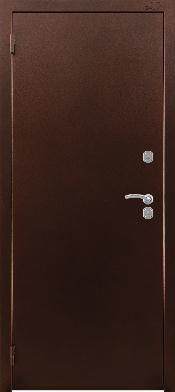 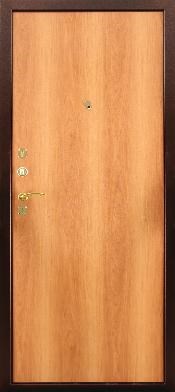 Стандарт М/МДФ                                                                                    Цвета покрытий для MDF панелей: Миланский орех, Темный орех,Беленый дуб, ВенгеПорошково-полимерное покрытие: медьВнешнее отделка: порошково-полимерное покрытие (медь)Внутренняя отделка: ламинированная MDF покрытиеЗамковая система: замок основной «A512» сувальдный, замок дополнительный «A501» цилиндровый, ручка «Icsa», цвет хром, ночная задвижка «Евро»Размер: высота: 2050, ширина 860, 96012500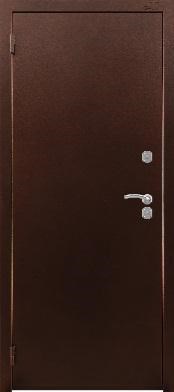 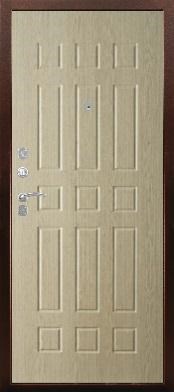 БРАСС                                                                                                          Цвета покрытий для MDF панелей: Беленый дуб, ВенгеПорошково-полимерное покрытие: медьВнешнее отделка: порошково-полимерное покрытие (медь)Внутренняя отделка: ламинированная MDF покрытиеЗамковая система: замок основной «A512» сувальдный, замок дополнительный «A501» цилиндровый, ручка «Icsa», цвет хром, ночная задвижка «Евро»Размер: высота: 2050, ширина 860, 96013900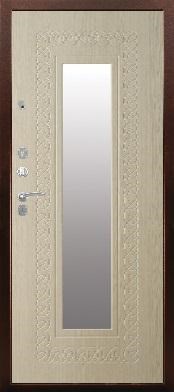 ВИКИНГ                                                                                                       Цвета покрытий для MDF панелей: Беленый дуб, ВенгеПорошково-полимерное покрытие: медьВнешнее отделка: порошково-полимерное покрытие (медь)Внутренняя отделка: ламинированная MDF покрытиеЗамковая система: замок основной «A512» сувальдный, замок дополнительный «A501» цилиндровый, ручка «Icsa», цвет хром, ночная задвижка «Евро»Размер: высота: 2050, ширина 860, 96015200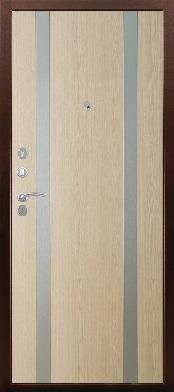 ДУЭТ                                                                                                                                         Цвета покрытий для MDF панелей: Беленый дуб, ВенгеПорошково-полимерное покрытие: медьВнешнее отделка: порошково-полимерное покрытие (медь)Внутренняя отделка: ламинированная MDF покрытиеЗамковая система: замок основной «A512» сувальдный, замок дополнительный «A501» цилиндровый, ручка «Icsa», цвет хром, ночная задвижка «Евро»Размер: высота: 2050, ширина 860, 96014900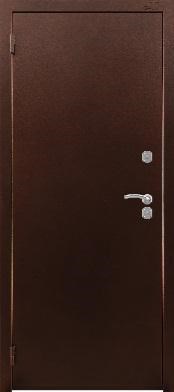 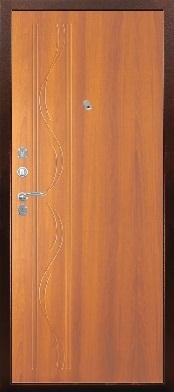 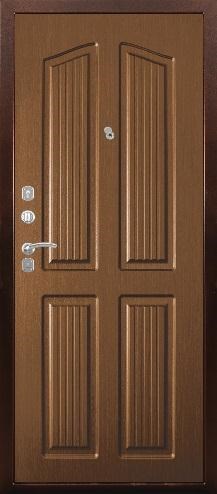 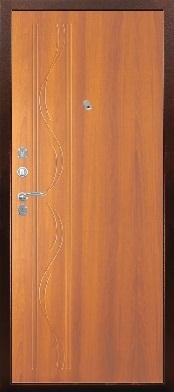 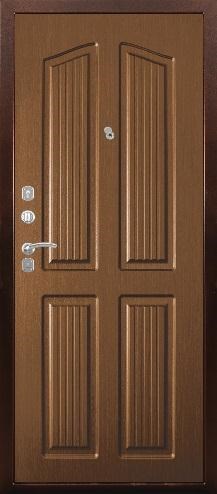 ЛОНДОН                                                                                                     Цвета покрытий для MDF панелей: Беленый дуб, Венге, ДУБ рустикПорошково-полимерное покрытие: медьВнешнее отделка: порошково-полимерное покрытие (медь)Внутренняя отделка: ламинированная MDF покрытиеЗамковая система: замок основной «A512» сувальдный, замок дополнительный «A501» цилиндровый, ручка «Icsa», цвет хром, ночная задвижка «Евро»Размер: высота: 2050, ширина 860, 96014400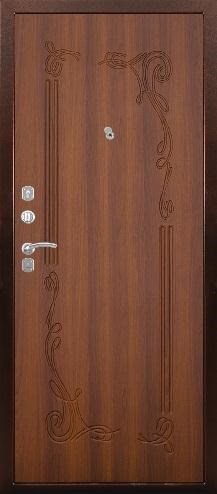 ЛЕВЗЕЯ                                                                                                        Цвета покрытий для MDF панелей: Алюминий, Беленый дуб, Дуб рустикПорошково-полимерное покрытие: медьВнешнее отделка: порошково-полимерное покрытие (медь)Внутренняя отделка: ламинированная MDF покрытиеЗамковая система: замок основной «A512» сувальдный, замок дополнительный «A501» цилиндровый, ручка «Icsa», цвет хром, ночная задвижка «Евро»Размер: высота: 2050, ширина 860, 96013900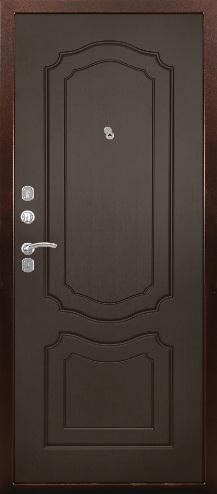 МИШЕЛЬ                                                                                                    Цвета покрытий для MDF панелей: ВЕНГЕПорошково-полимерное покрытие: медьВнешнее отделка: порошково-полимерное покрытие (медь)Внутренняя отделка: ламинированная MDF покрытиеЗамковая система: замок основной «A512» сувальдный, замок дополнительный «A501» цилиндровый, ручка «Icsa», цвет хром, ночная задвижка «Евро»Размер: высота: 2050, ширина 860, 96013900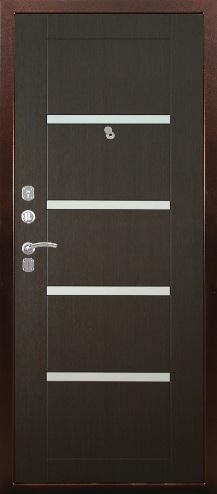 МОДЕРН                                                                                                          Цвета покрытий для MDF панелей: Беленый дуб, ВенгеПорошково-полимерное покрытие: медьВнешнее отделка: порошково-полимерное покрытие (медь)Внутренняя отделка: ламинированная MDF покрытиеЗамковая система: замок основной «A512» сувальдный, замок дополнительный «A501» цилиндровый, ручка «Icsa», цвет хром, ночная задвижка «Евро»Размер: высота: 2050, ширина 860, 96014900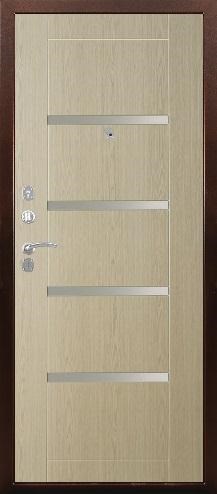 НИКОЛЬ                                                                                                      Цвета покрытий для MDF панелей: Беленый дуб, ВенгеПорошково-полимерное покрытие: медьВнешнее отделка: порошково-полимерное покрытие (медь)Внутренняя отделка: ламинированная MDF покрытиеЗамковая система: замок основной «A512» сувальдный, замок дополнительный «A501» цилиндровый, ручка «Icsa», цвет хром, ночная задвижка «Евро»Размер: высота: 2050, ширина 860, 96015200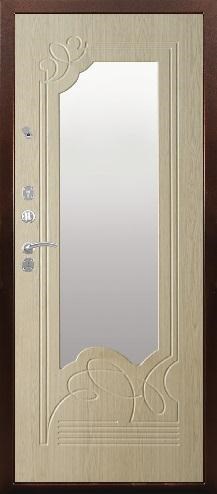 ОЛЬГА                                                                                                         Цвета покрытий для MDF панелей: Беленый дуб, Венге, Миланский орехПорошково-полимерное покрытие: медьВнешнее отделка: порошково-полимерное покрытие (медь)Внутренняя отделка: ламинированная MDF покрытиеЗамковая система: замок основной «A512» сувальдный, замок дополнительный «A501» цилиндровый, ручка «Icsa», цвет хром, ночная задвижка «Евро»Размер: высота: 2050, ширина 860, 96014560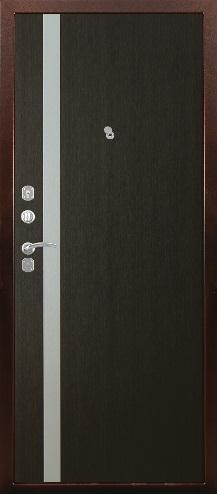 СОЛО                                                                                                          Цвета покрытий для MDF панелей: Беленый дуб, ВенгеПорошково-полимерное покрытие: медьВнешнее отделка: порошково-полимерное покрытие (медь)Внутренняя отделка: ламинированная MDF покрытиеЗамковая система: замок основной «A512» сувальдный, замок дополнительный «A501» цилиндровый, ручка «Icsa», цвет хром, ночная задвижка «Евро»Размер: высота: 2050, ширина 860, 96014900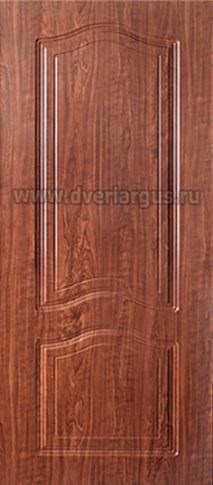 ЭТЮД                                                                                                           Цвета покрытий для MDF панелей: ВенгеПорошково-полимерное покрытие: медьВнешнее отделка: порошково-полимерное покрытие (медь)Внутренняя отделка: ламинированная MDF покрытиеЗамковая система: замок основной «A512» сувальдный, замок дополнительный «A501» цилиндровый, ручка «Icsa», цвет хром, ночная задвижка «Евро»Размер: высота: 2050, ширина 860, 96013600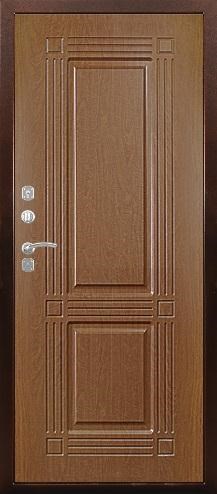 ТРИУМФ                                                                                                     Цвета покрытий для MDF панелей: ВенгеПорошково-полимерное покрытие: медьВнешнее отделка: порошково-полимерное покрытие (медь)Внутренняя отделка: ламинированная MDF покрытиеЗамковая система: замок основной «A512» сувальдный, замок дополнительный «A501» цилиндровый, ручка «Icsa», цвет хром, ночная задвижка «Евро»Размер: высота: 2050, ширина 860, 96014400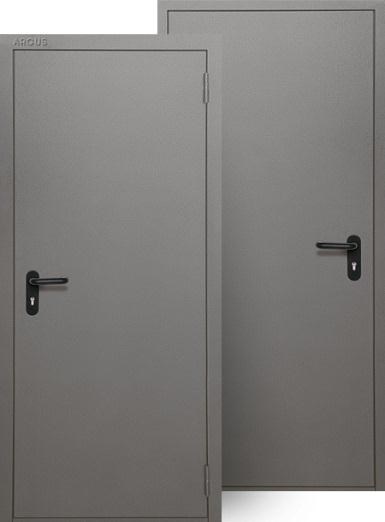 ППД                                                                                                                                          Наружняя отделкаНаружная отделка - порошковая полимерная краска «Шагрень серая» по RAL 7035ЗамокЗамок противопожарный Nemef, цилиндровый механизм APECS ключключ простой.Ручка противопожарная на планке APECS, цвет черный.Размер: высота: 2050, ширина 860, 96013800